Профилактика детского травматизма в      зимнее время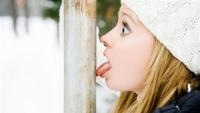 Совсем  скоро  каникулы! Дети ведут себя очень активно и зимой, и летом. Однако именно в зимний период значительно возрастает число травм, особенно в период школьных каникул, когда дети больше располагают свободным временем, чаще находятся на улице и остаются без присмотра взрослых.Детский травматизм распространен куда больше, чем травматизм взрослых, и это не удивительно. Дети очень любознательны, пытаются активно познавать окружающий мир, но не всегда умеют оценить опасность ситуации.Родителям необходимо помнить основные правила профилактики травматизма:правильно подберите ребенку обувь: предпочтение лучше отдать обуви с ребристой подошвой, без каблуков с теплой стелькой. Обувь должна быть удобной и плотно прилегать к ноге;одевайте детей многослойно в теплую сухую одежду из натуральных материалов, с обязательным слоем нательного белья;не забывая одевать детям перчатки, варежки-не промокашки, шапки, шарф и поднимайте воротник. Следует помнить, что капюшоны опасны в плане получения травм, они сужают обзор и мешают при переходе улицы. Не стоит забывать про световозвращатели (фликеры) на детской одежде, так как в зимний период на улице начинает рано темнеть.кожу лица нужно защищать специальным детским кремом за 30 минут до выхода на улицу;перед прогулкой необходимо обязательно поесть для выработки дополнительной энергии, которая будет обогревать детский организм.Научите ребенка правилам поведения на дороге, во время занятия спортом и игр:обратите внимание детей на необходимость при перемещении отдавать предпочтение очищенным от снега и посыпанным песком дорожкам;перед тем как переходить улицу необходимо остановиться на обочине, посмотреть в обе стороны, убедиться, что на дороге нет машин или других транспортных средств;переходить дорогу только в установленных местах на зеленый сигнал светофора;если транспортный поток застал на середине дороги, следует остановиться и не паниковать;маленького ребенка переводить через дорогу надо только за руку;детям нельзя играть возле дороги: с мячом, спускаться на санках, если горка находится рядом с проезжей частью;во время передвижения по дороге, тротуару не нужно спешить, следует избегать резких движений, постоянно смотреть себе под ноги. Ноги должны быть слегка расслаблены и согнуты в коленях, корпус при этом чуть наклонен вперед;держать руки в карманах в гололед опасно, при падении едва ли будет время их вынуть и ухватиться за что-нибудь;по возможности необходимо избегать ступеньки, если это невозможно, то ногу при спуске по лестнице следует ставить вдоль ступеньки, в случае потери равновесия такая позиция смягчит падение;желательно избегать ношения сумок на длинных ручках, которые свисая с плеча, перемещают центр тяжести и тянут вниз;необходимо научить детей правильно падать, группируясь следующим образом: руки прижать к груди, ноги согнуть в коленях, голову втянуть в плечи;следует напомнить ребенку, как опасно играть и кататься на горках, расположенных рядом с дорогой;объясните ребенку, почему нельзя на сильном морозе снимать варежки и прислонять руки или язык к металлическим предметам, так как можно «прилипнуть»;нельзя использовать первый лед для катания, избегать места близкие к прорубям, спускам теплой воды от промышленных предприятий, рыбацким лункам.Если падение или обморожение все же произошло – обязательно обратитесь за помощью к врачу. Повреждения могут быть более серьезными, чем кажутся на первый взгляд.Уважаемые родители, помните, лучшая профилактика зимних травм – это осторожность и осмотрительность!Инструктор-валеолог					                                    Н.Сакович